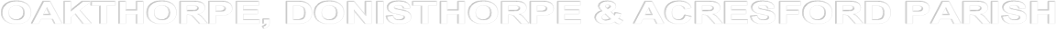 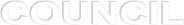 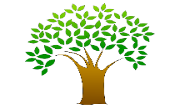 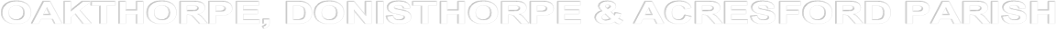 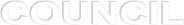 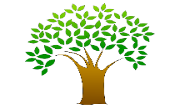 	         http://www.odapc.co.uk	Minutes of the Informal Meeting of Oakthorpe, Donisthorpe and Acresford Parish Council held on Wednesday 9th June 2021 by remote access at 7.00 pm. Present: Cllrs: S McKendrick (Chair), N Antill, J Antill,  D Warren, M Warren, D Gelder, R DyasonOfficers: K Grove – Clerk/RFO, Dale Pearce (Caretaker),Also, Present: Mark Scrivener to talk to council about the Ramscliffe Football PitchChairman of Albert Village Football Field. Take over lease on top and main pitch.Clerk to amend licence or approval at July’s meeting060101 APOLOGIES  None060102 GROUNDS AND RECREATION AREAS 060102.1 OCLC caretakers report & holiday club060102.2 Grounds contracts 060102.3 To consider any other matters in relation to grounds and recreation facilities.- Oakthorpe play area – Check by council - Donisthorpe Orchard boundary update- Oakthorpe Allotment update060103  Leisure Centre review  060103.1 Update – OCLC visted by NWL Zara Barns will discuss with Jason Knight about support. 060103.2 MUGA update – issues with ground, sand & a fold in the floor 060104 	CLERK’S REPORT 060104.1 IT provision – Cllr Antill-Holmes060104.2 Council Vacancy – application sent to council. Applicant to be invited to July’s meeting. 060104.3 MVAS posts/ order PC MVAS – MVAS posts bent in an accident now have been repaired. As council agreed to purchase and budgeted for an MVAs clerk to order. Defer resolution until July next meeting 060104.4 3VNs report – Cllr Warren060104.5 CILCA training/ learning agreement  Started course once a month for the next 6months. 060104.6 Poppies for lamp posts – Councillors agreed to personally pay £10 towards purchase of 50 poppies060104.7 MVAS loan agreement sent to all councils on IM’s list060105.  CORRESPONDENCE 060105.1 Copies sent via email 060105.2 MOP contact i) Speeding on Hill Street Donisthorpe – reported to community speed watch. Police have collected covert data proving speeding is above average. 060105.3 Pension Deficit Agreement – update -signed off & returning. 1st payment has been made. 060106 FINANCE 060106.1 To share the Bank Reconciliation. Defer resolution until July next meeting.060106.2 To receive May’s payments as set out in the attached list.  Approval given by email. Defer resolution until July next meeting. Payments received since approved payment list sent to councilTV licence £159Ice packs LC £16.96Defib maintenance 162.00LRALC training £40LALC CILCA training £495Eon £330.38Measham CCTV £185ROSPA £99.00Council agreed paymentsDefer resolution until July meeting060106.3 Internal audit completed – report in paperwork – discuss.  Defer resolution until July next meeting.060106.4 Clerk’s financial report and annual payment list. Defer acceptance resolution until July next meeting.060106.5 Accounts to be viewed Mon 14th June- Fri 23rd July. Defer acknowledgement until July  meeting.060106.6 Published on notice boards & website 18th May 2021 Defer acknowledgement  until July meeting.060106.7 Clerk & caretaker wages increase in line with contract. – Caretaker PayScale needs setting up. Defer acknowledgement until July meeting.060107. PLANNING 060107.1 CONSULTATIONSAPPLICATION REFERENCE 21/00844/VCUProposal: Conversion of barns to two dwellings, erection of three detached dwellings,demolition of existing buildings and associated works without complying withconditions 2 and 20 of planning permission 17/01805/FUL to amend the sitelayout, the position and design of all five dwellings and erect two detachedgarages to serve Plots 1 and 2Location: Saltersford Farm Measham Road Acresford SwadlincoteAPPLICATION REFERENCE 21/00846/FULProposal: Demolition of dwelling and garage and erection of replacement dwelling with associated worksLocation: Saltersford Farm Measham Road Acresford Swadlincote060107.2 Permissions  APPLICATION REFERENCE 21/00611/DEMProposal: Demolition of community centre (prior notification of demolition)Location: Community Centre Ramscliff Avenue Donisthorpe DerbyApplication reference 20/01807/FUL Erection of detached building to form annex at Mayfield 22 New Street Oakthorpe, SwadlincoteApplication reference 21/00788/FULFormation of first floor accommodation and single storey rear extension at RosecroftSeals Road Donisthorpe Swadlincote    060108. Date of next meeting – Wednesday 14th July 7pm 